Додаток 1 до Положення про Бюджет                     					                                    участі Слобожанської 									селищної територіальної									громадиФОРМА ПРОЕКТУреалізація якого планується за рахунок коштів Бюджету участі Слобожанської селищної територіальної громади у ___2020__ роціДата надходження до Робочої групи  _________________________________________________(заповнюється головою, секретарем або одним з уповноважених членів Робочої групи) Включено до реєстру поданих проектів за № _________________________________________  (заповнюється головою, секретарем або одним з уповноважених членів Робочої групи) ПІБ та підпис особи що реєструє: _________________________________________ (заповнюється головою, секретарем або одним з уповноважених членів)ВСІ ПУНКТИ Є ОБОВ’ЯЗКОВИМИ ДЛЯ ЗАПОВНЕННЯ!1. Назва проекту (не більше 15 слів): ______Створення комфортного місця для проведення  дозвілля у Будинку культури с. Степове__ «Likezonе»2. Напрямки проекту (необхідне поставити знак «х»): Напрямки реалізації проектів:3. Місце реалізації проекту (адреса, назва установи/закладу, кадастровий номер земельної ділянки тощо ____ Проект планується реалізувати за адресою: Дніпропетровська область, Дніпровський район, с. Степове, вул.. Робоча, 14. Приміщення будинку культури.4. Мета проекту (не більше 50 слів ) Забезпечення проведення якісного дозвілля для дітей і молоді села виховання і розвитку згуртування і активізації мешканців. Формування креативного сільського простору шляхом створення зони дозвілля і відпочинку. Підвищення соціально – культурного життя у сільській місцевості. Зменшення негативних проявів  поведінки крадіжки, хуліганство, зменшення  вживання тютюнових, алкогольних, наркотичних речовин, профілактика випадків бродяжництва   серед молоді . Виховання соціальної відповідальності і активності місцевих мешканців. 5. Опис проекту (основна мета проекту; проблема, на вирішення якої він спрямований; запропоновані рішення; пояснення, чому саме це завдання повинно бути реалізоване і яким чином його реалізація вплине на подальше життя мешканців. Опис проекту не повинен містити вказівки на суб’єкт, який може бути потенційним виконавцем проекту. Якщо проект носить капітальний характер, зазначається можливість користування результатами проекту особами з особливими потребами ): Проектом передбачено створення публічного простору  «Likezonе», єдина платформа якого передбачає організацію умов для: Самоорганізації активної спільноти сільської молоді та проведення профілактичної роботи серед молоді;Проведення інтелектуальних змагань, тренінгів, семінарів,майстер – класів;Розвитку культурних та соціальних проектів села;Спільної праці омс і  місцевої молоді;Самоорганізації активних громадян та гуртування їх навколо ідеї спільної праці направленої на сталий розвиток Степового. Облаштування у будинку культури місця для проведення дозвілля  і розвитку шляхом створення умов для організації та проведення семінарів, тренінгів, воркшопів, практикумів на теми актуальні для молоді села, підвищення рівня соціально – культурного задоволення молоді життям у Степовому. 6. Обґрунтування бенефіціарів проекту (основні групи мешканців, які зможуть користуватися результатами проекту) _Основним бенефенціарами проекту будуть місцеві мешканці Степового7. Інформація щодо очікуваних результатів в разі реалізації проекту: Організація цікавого, сучасного, соціально –культурного дозвілля молоді;Нові можливості ефективного використання приміщення для задоволення культурних потреб відвідувачів будинку культури с. Степове;Гуртування громади навколо спільної діяльності;Об’єднання в будинку культури мешканців різних уподобань і поглядів.8. Бюджет (кошторис) проекту 9. Список з підписами та паспортними даними щонайменше 20 громадян України, віком від 16 років, які зареєстровані на території Слобожанської селищної територіальної громади, що підтверджується офіційними документами, та підтримують цей проект (окрім його авторів), що додається. Кожна додаткова сторінка списку повинна мати таку ж форму, за винятком позначення наступної сторінки (необхідно додати оригінал списку у паперовій формі).  10. Контактні дані автора/авторів пропозиції (проекту), які будуть загальнодоступні, у тому числі для авторів інших пропозицій, мешканців, представників ЗМІ, з метою обміну думками, інформацією, можливих узгоджень і т.д. (необхідне підкреслити): a) висловлюю свою згоду на використання моєї електронної адреси:  rybalko.mira@ukr.net для зазначених вище цілей. Підпис особи, що дає згоду на використання своєї електронної адреси М.П. Рибалкоб) не висловлюю згоди на використання моєї електронної адреси для зазначених вище цілей. Примітка: Контактні дані авторів пропозицій (проектів) (тільки для Слобожанської селищної територіальної громади) зазначаються на зворотній сторінці бланку-заявки, яка є недоступною для громадськості. 11. Інші додатки (якщо необхідно): a) фотографія/ї, які стосуються цього проекту, б) мапа з зазначеним місцем реалізації проекту, в) інші матеріали, суттєві для заявника проекту (креслення, схеми тощо)   Освіта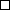   Культура  Благоустрій   Спорт  Дороги, тротуари  Безпека  Охорона здоров'я  Соціальний захист  Охорона навколишнього                                  середовища  Інше№ п/пНайменування товарів, робіт (послуг)Ціна за одиницю, грн.Одиниць, шт.Вартість, грн.1Тенісний стіл7000170002 Гра «Світ громад»100001100003Шахи, шашки набір450522504Гра «Джанга»30026005Гра «Мафія»15011506Настільна гра «Футбол»2000120007Стільці розкладні60020120008Столи розкладний6001060009Кавомашина 2000012000010Стійка для велосипедів30001300011Аерохокей2000012000012Окуляри віртуальної реальності20001200013Настільний хокей40001400014Гра «Монополія з банківськими картками»180011800